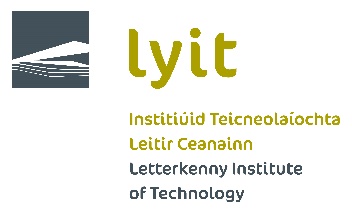 Bank Details FormTo receive your refund please complete all details below and return this form to Admissions (Admissions@lyit.ie) or drop into the Registry Office.Please ensure you enter account number as per your BANK STATEMENT and not on your Bank Card.        Foirm Maidir Le Sonraí BaincIonas gur féidir leat d’aisíocaíocht a fháil, líon isteach na sonraí uille thíos agus cuir ar ais an fhoirm seo chuig go  Chlárlann.  (Admissions@lyit.ie) Cinntigh le do thoil go gcuireann tú isteach d’uimhir chuntais ar do RÁITEAS BAINC agus ní ar do Chárta Bainc.Student ID or CAO NumberStudent NameHome AddressAddress at College (if different to above)Course NameYear of CourseBank NameBIC Number.(Bank Identity Code Number)8 charactersIBAN Number.(Please enter Number clearly and carefully)22 CharactersDateSignatureCárta Aitheantais NóUimhir CAO Mic LéinnAinm Mic LéinnSeoladh BaileSeoladh Sa CholáisteAinm an ChúrsaBliain An ChúrsaAinm an BhaincUimh. BICUimh. IBANDátaSíníu